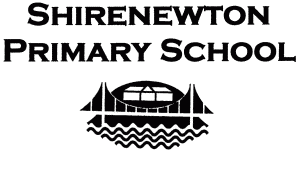 DIGITAL LEADERSAGENDA/ MINUTES/ACTIONSPresent: Charlotte, Max L, Tilly, Callum, Evie D, Evie C, James, Lewis, Nye, Seren, Mrs PerryApologies: Amelie, Henry,AGENDA: Decide on Roles -  Chairperson: Evie D   Secretary:  Evie C   Treasury: Lewis/JamesTake a group photo - DoneWhat is the role of the digital leader?Help staff/classmates/parents/governors/eldery/people in the community with their ICT needsCreate help guidesPromote Internet SafetyTeach coding to all classesDecide on school actions for the year ahead and complete action planTeach reception how to use a IpadTeach Y1 how to use SeeSawTeach Y2 how to use Google ClassroomTeach younger years how to use other devicesAssemblies for team Coed Coch & Helyg Typing skills - develop something for all classes and look in to typing gamesMake a video about internet safety - one for younger and older childrenBattery collecting competitionDecide which coding equipment is suitable for each group and teach them (and staff) how to use it Coding competition on scratchRun a code club at lunchtime Next meetingMake sure suggestion box in each classroom/make suggestion boxes.Check what coding equipment we have in school and decide which is best for each year groups. Suggestion boxes***Minutes typed by Mrs Perry and then handed to Evie CMeeting chaired by Mrs Perry and then handed to Evid DDate:                     22.09.22 Meeting Place:           Year 3Time:                     2.45-3.15